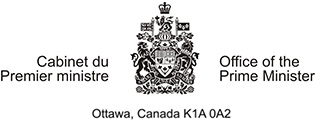 Madame la Ministre,Je suis honoré que vous ayez accepté de servir les Canadiens et les Canadiennes à titre de ministre des Aînés.Nous en sommes maintenant à la troisième année de notre plan visant à faire croître notre économie, à renforcer la classe moyenne et à aider ceux qui travaillent fort pour en faire partie. Nous offrons une aide plus directe aux personnes dans le besoin en donnant moins aux plus riches. Nous effectuons de solides investissements pour stimuler la croissance économique, créer des emplois et favoriser une prospérité pour tous. Nous avons mis en œuvre un plan financier responsable et transparent en cette période de défis économiques. Les Canadiens et les Canadiennes exigeront notre imputabilité quant à la réalisation de nos engagements et c’est pourquoi je demande à tous les ministres de faire leur part, individuellement et collectivement, pour améliorer les perspectives et la sécurité économiques des Canadiens. Je m’attends à ce que nous offrions des résultats concrets et un gouvernement professionnel aux Canadiens et aux Canadiennes. Pour être sûr que la plus grande importance soit accordée aux résultats, je demanderai aux comités du Cabinet et à chaque ministre d’assurer un suivi et de communiquer les progrès réalisés entourant nos engagements, d’évaluer l’efficacité de notre travail et d’harmoniser nos ressources et nos priorités, afin d’obtenir les résultats que nous souhaitons et que la population mérite.Pour nous attaquer aux problèmes auxquels nous faisons face en tant que pays — des difficultés éprouvées par la classe moyenne aux changements climatiques — il faut que les Canadiens et les Canadiennes aient confiance que leur gouvernement est honnête et disposé à les écouter. Je m’attends à ce que les mesures de rendement, la présentation de preuves et la rétroaction des Canadiens soient la pierre angulaire de notre travail. Nous dirigerons des ressources vers des initiatives qui ont le plus d’incidences positives sur la vie des Canadiens et qui nous permettent de respecter nos engagements envers eux. Je m’attends à ce que vous produisiez régulièrement des rapports sur vos progrès dans la réalisation de nos engagements et que vous développiez des mesures efficaces qui permettront d’évaluer l’impact des travaux de votre portefeuille.Je me suis personnellement engagé à changer l’approche d’Ottawa et à amener un vent de changement. Nous nous sommes engagés à poursuivre nos objectifs avec un esprit de collaboration renouvelé. Il est essentiel d’améliorer nos relations avec les gouvernements provinciaux, territoriaux et municipaux, afin d’apporter le changement positif et concret que nous avons promis aux Canadiens. Aucune relation n’est plus importante pour moi et pour le Canada que la relation avec les peuples autochtones. Il est temps de renouveler la relation de nation à nation avec les peuples autochtones pour qu’elle soit fondée sur la reconnaissance des droits, le respect, la collaboration et le partenariat.Nous nous sommes également engagés à relever la barre en matière d’ouverture et de transparence au sein du gouvernement. Il est temps de sortir le gouvernement de l’ombre pour que celui-ci soit réellement au service de la population. Le gouvernement et les renseignements du gouvernement devraient être ouverts par défaut. Si nous voulons que les Canadiens et les Canadiennes aient confiance en leur gouvernement, nous avons besoin d’un gouvernement qui fait confiance aux Canadiens. Si nous faisons des erreurs, nous devons les reconnaître sur le champ. Les Canadiens et les Canadiennes n’exigent pas de nous que nous soyons parfaits, mais ils s’attendent à ce que nous soyons honnêtes, ouverts et sincères dans nos efforts pour servir l’intérêt public.Notre plateforme guide notre gouvernement. Je m’attends à ce que nous donnions suite à tous nos engagements.  Ce sera notre responsabilité collective de s’assurer que nous tenons nos promesses, tout en respectant notre plan financier. D’autres questions seront soulevées et seront portées à notre attention par les Canadiens et les Canadiennes, les partenaires et la fonction publique. Je m’attends à ce que vous vous engagiez de manière constructive et réfléchie et que vous inscriviez au besoin à votre ordre du jour les questions prioritaires qui pourraient se présenter.À titre de ministre, vous avez la responsabilité de respecter notre engagement d’instaurer un nouveau style de leadership au sein du gouvernement. Cela comprend: une collaboration étroite avec vos collègues, un engagement significatif envers les députés de l’opposition, les comités parlementaires et la fonction publique; un dialogue constructif avec les Canadiens et les Canadiennes, la société civile et les partenaires, y compris les représentants des milieux d’affaires, du monde syndical et du secteur public élargi, ainsi que les organisations sans but lucratif et les organismes de bienfaisance; et la quête de solutions afin d’éviter les tensions en n’aggravant pas les conflits. De plus, les membres de la Tribune de la presse parlementaire - et tous les journalistes canadiens et étrangers - sont des professionnels qui, en posant des questions pertinentes, contribuent grandement au processus démocratique. Il est essentiel d’agir et de collaborer de manière professionnelle avec eux.Dans notre travail, la population canadienne s’attend à ce que nous agissions selon les valeurs qui nous caractérisent : l’inclusion, l’honnêteté, le travail acharné, la générosité et la saine gestion financière. Notre gouvernement sera au service de tous les Canadiens et les Canadiennes, et je m’attends à ce que vous soyez, dans votre travail, une force rassembleuse pour la population. Vous devrez faire votre part pour respecter l’engagement du gouvernement à faire des nominations transparentes et fondées sur le mérite, à favoriser l’égalité entre les sexes et à veiller à ce que les peuples autochtones et les minorités soient mieux représentés dans les postes de direction.À titre de ministre des Aînés, votre objectif consistera à aider le gouvernement à mieux comprendre les besoins des aînés du Canada, à prendre de meilleures décisions à l’égard de leurs besoins et à veiller à ce que les programmes et services offerts soient adaptés à la population vieillissante du Canada. Ainsi, les aînés et futurs retraités canadiens profiteront d’une plus grande sécurité et d’une meilleure qualité de vie.Plus particulièrement, je m’attends à ce que vous travailliez avec vos collègues et dans le respect des lois, règlements et processus du Cabinet établis pour mener à bien vos grandes priorités :Diriger le travail au sein d’Emploi et Développement social Canada dans le cadre des programmes s’adressant aux aînés, notamment le programme Nouveaux Horizons pour les aînés, en vous appuyant sur les travaux réalisés par le Conseil national des aînés. En collaboration avec d’autres ministres, vous appuierez également le travail effectué dans l’ensemble du gouvernement en ce qui a trait aux initiatives ayant une incidence sur les aînés.Appuyer le ministre des Finances et le ministre de l’Innovation, des Sciences et du Développement économique dans la conception et la mise en œuvre d’initiatives visant à mieux protéger les consommateurs, particulièrement les aînés, contre les tactiques de vente agressives, la surfacturation, la fraude et d’autres dangers potentiels dans le cadre de transactions avec des institutions financières et des entreprises de télécommunications.En collaboration avec le ministre des Finances et le ministre de la Famille, des Enfants et du Développement social, présenter des options en vue d’accroître la sécurité financière des aînés du Canada, particulièrement ceux qui sont les plus vulnérables. À cet égard, il faudra accorder une attention particulière à notre engagement visant l’indexation des prestations de la Sécurité de vieillesse et du Supplément de revenu garanti à un nouvel indice de prix pour les aînés, et à travailler avec les provinces et territoires pour veiller à ce que des programmes de soutien adéquats et coordonnés soient en place pour lutter contre la pauvreté chez les aînés.Consulter divers intervenants et assurer la coordination du travail accompli par le gouvernement en vue de rehausser la protection des régimes de retraite offerts par les employeurs, en travaillant de concert avec le ministre des Finances, le ministre de l’Innovation, des Sciences et du Développement économique et la ministre de l’Emploi, du Développement de la main-d’œuvre et du Travail.Travailler avec la ministre de la Santé et le ministre de la Famille, des Enfants et du Développement social à l’élaboration d’initiatives qui visent à favoriser le vieillissement en santé. Pour ce faire, vous devrez notamment vous inspirer et poursuivre les programmes fédéraux s’étant avérés efficaces pour répondre aux besoins des aînés et de leurs familles. De plus, vous devrez veiller à ce que les investissements du gouvernement dans les soins à domicile, les soins palliatifs et les soins communautaires soient coordonnés de façon efficace et mènent aux résultats souhaités.Travailler avec la ministre de la Santé afin d’engager le dialogue avec des intervenants et les parlementaires sur les moyens de lutter contre la démence.Avec l’appui de la ministre de la Justice, du ministre de la Sécurité publique et de la Protection civile et du ministre des Finances, diriger les travaux visant à lutter contre les crimes qui ciblent les aînés, notamment les mauvais traitements des aînés et les escroqueries financières en ligne.Collaborer avec le ministre de la Famille, des Enfants et du Développement social pour veiller à ce que les besoins des aînés soient pris en compte dans la mise en œuvre de la Stratégie nationale en matière de logement.Représenter le gouvernement du Canada au Forum fédéral-provincial-territorial des ministres responsables des aînés.Appuyer le ministre des Finances et la ministre de la Santé dans l’examen de la meilleure voie à suivre concernant la mise en œuvre du programme national d’assurance-médicaments.Ces priorités sont largement tirées des engagements pris dans notre plateforme électorale.Je m’attends à ce que vous travailliez en étroite collaboration avec votre sous-ministre et ses cadres supérieurs, pour vous assurer que les travaux en cours dans votre ministère soient effectués de manière professionnelle et que les décisions soient prises dans l’intérêt du public. Votre sous-ministre vous parlera des enjeux sur lesquels travaille actuellement votre ministère et qui pourraient dans certains cas nécessiter une prise de décision rapide. Je m’attends à ce que vous vous appliquiez et que vous mettiez nos valeurs et nos principes en pratique dans la prise de décisions, de manière à ce que les problèmes auxquels fait face votre ministère actuellement soient réglés en temps opportun et de manière responsable, en suivant l’orientation globale de notre plateforme.En tant que gouvernement, notre capacité à mettre en œuvre notre plateforme de manière efficace dépend de notre capacité à examiner attentivement les conseils professionnels et non partisans des fonctionnaires. Chaque fois qu’un employé du gouvernement se présente au travail, il le fait au service du Canada, dans le but commun d’améliorer notre pays et la vie de tous les Canadiens et les Canadiennes. Je m’attends à ce que vous établissiez une relation de travail basée sur la collaboration avec votre sous-ministre, dont le rôle, tout comme celui des fonctionnaires sous sa direction, est de vous appuyer dans la réalisation de vos responsabilités ministérielles.Nous voulons être un gouvernement transparent, honnête et redevable envers les Canadiens et les Canadiennes; un gouvernement qui respecte les normes d’éthique les plus rigoureuses, qui porte une attention soutenue à la gestion des fonds publics et observe la plus grande prudence dans ce domaine. Je m’attends à ce que vous incarniez ces valeurs dans votre travail et que vous ayez une conduite éthique irréprochable dans tout ce que vous faites. Dans vos échanges avec vos collègues du Cabinet, le Parlement, les partenaires ou le public, il est important que votre comportement et vos décisions soient à l’image des attentes bien fondées que les Canadiens et les Canadiennes ont vis-à-vis de notre gouvernement. Je veux que les Canadiens et les Canadiennes regardent leur gouvernement avec fierté et confiance.À titre de ministre, vous devez vous assurer que vous connaissez bien la Loi sur les conflits d’intérêts et les politiques et lignes directrices du Conseil du Trésor, et que vous les respectez à la lettre. Le document Pour un gouvernement ouvert et responsable a été conçu pour vous aider à mener à bien vos responsabilités. Je vous demande de le lire attentivement et de vous assurer que les membres de votre personnel en prennent connaissance également. De plus, j’attire votre attention sur le code d’éthique qui figure à l’annexe A de ce document. Ce code d’éthique s’applique à vous et à vos employés. Tel qu’indiqué dans le code, vous devez observer les normes les plus élevées en matière d’honnêteté et d’impartialité, et l’accomplissement de vos tâches dans le cadre de vos fonctions officielles de même que l’organisation de vos affaires privées devraient pouvoir faire l’objet d’un examen scrupuleux du public. On ne s’acquitte pas de cette obligation simplement en se contentant de respecter la loi. Veuillez également examiner les passages du document Pour un gouvernement ouvert et responsable que nous avons ajoutés ou renforcés pour notre mandat, incluant les conseils sur l’utilisation non partisane des ressources des ministères en matière de communications et le nouveau code de conduite des employés exonérés.Je sais que je peux compter sur vous pour exercer ces importantes responsabilités. En retour, sachez que vous pouvez compter sur moi pour vous appuyer quotidiennement dans votre rôle à titre de ministre.Je suis très heureux de travailler avec vous à bâtir le pays encore meilleur auquel nous aspirons. Ensemble, nous travaillerons avec acharnement pour honorer la confiance que nous témoignent les Canadiens et les Canadiennes.Je vous prie d’agréer, Madame la Ministre, l’expression de mes sentiments les meilleurs.Le très hon. Justin Trudeau, c.p., député
Premier ministre du Canada*Cette lettre de mandat a été signée par le premier ministre dans la première langue officielle de la Ministre.